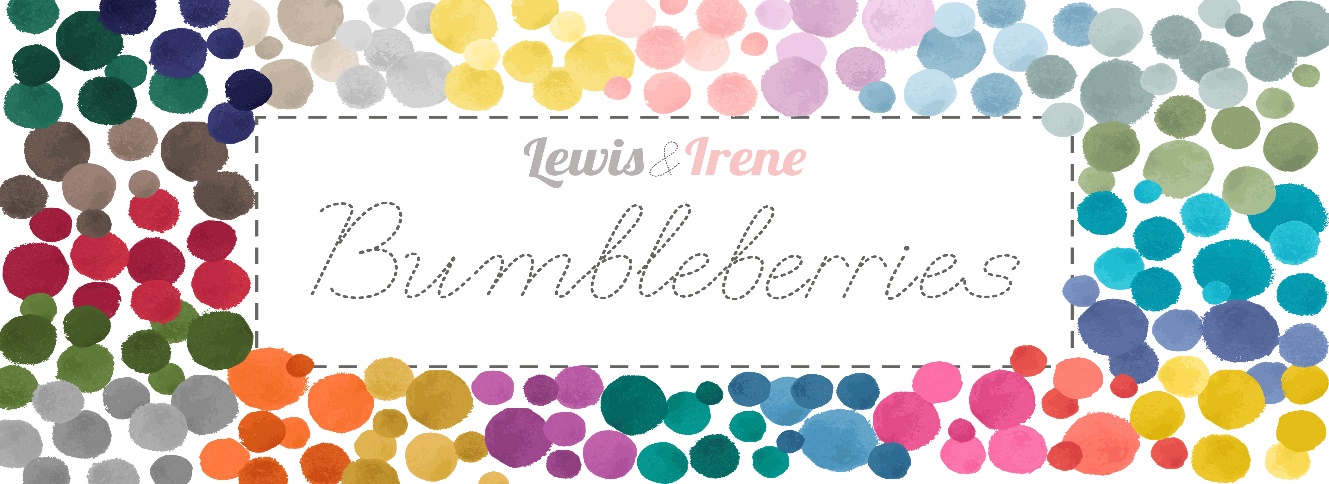 Designed and made by Sally Ablett - Quilt 1Size of runner 53" x 60" - unfinished block size 8½" x 8½"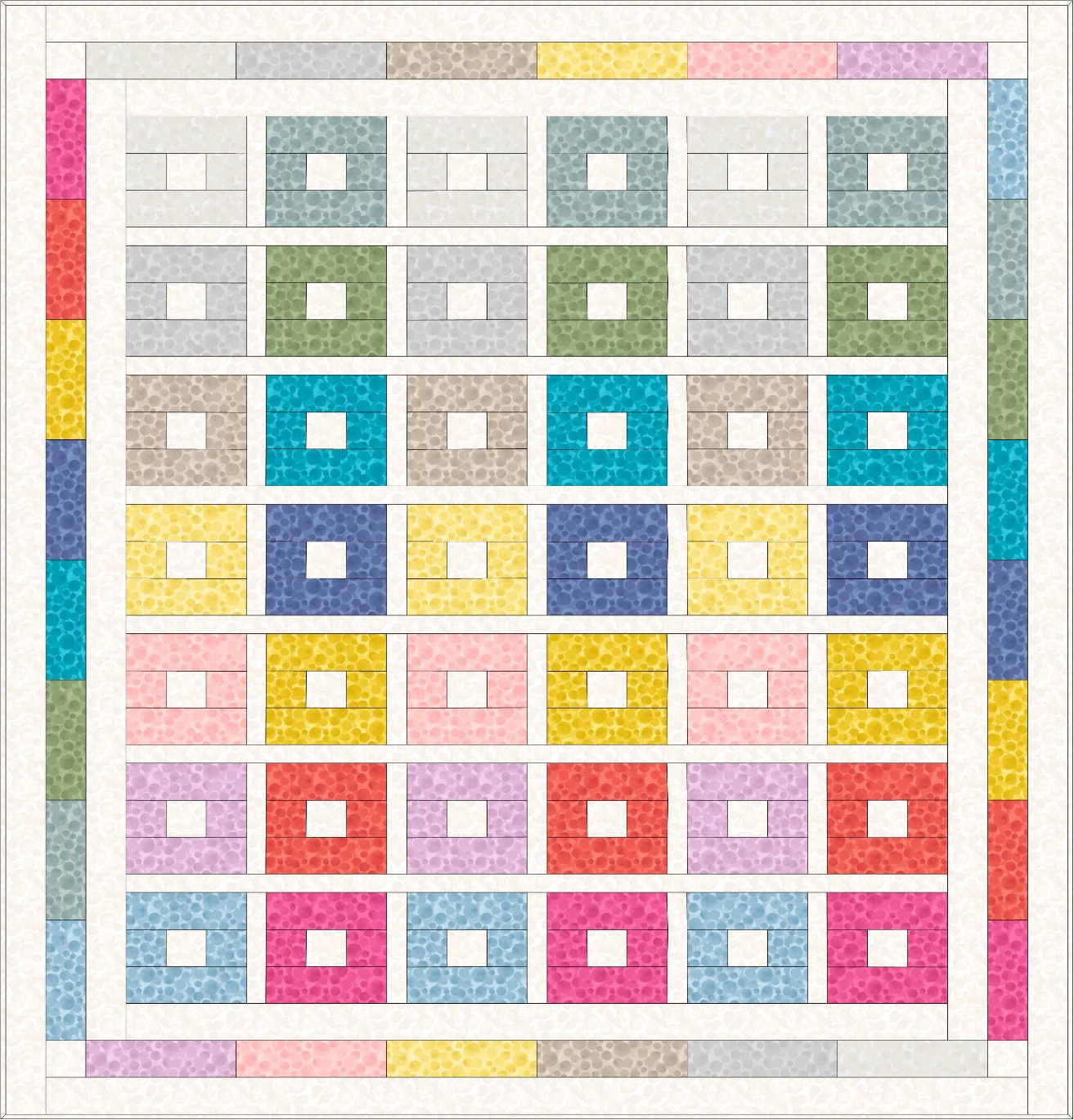 Main Diagram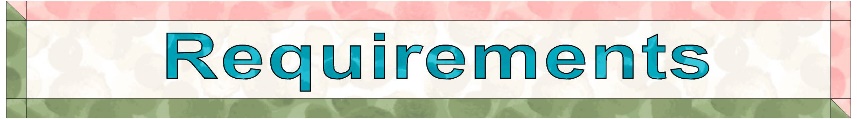 Fabrics from the Bumbleberries collectionBB01 - White - 2yds - 2mBB02	- Cream - fat ¼BB03	- Light grey - fat ¼BB04	- Latte - fat ¼BB05 - Lemon - fat ¼BB06	- Light pink - fat ¼BB07	- Light lavender - fat ¼BB08	- Zennor blue - fat ¼BB09	- Studland seafoam - fat ¼  BB010 - Wiltshire green - fat ¼BB011 - Chakli blue - fat ¼BB012 - St Ives blue - fat ¼BB013 - Sunshine yellow - fat ¼BB014 - Polynesian coral - fat ¼BB015 - Carnival pink - fat ¼Wadding and backing 57" x 64"All measurements include ¼" seam allowances; press each seam as you go.You need to join your fabric to get the length for the border strips.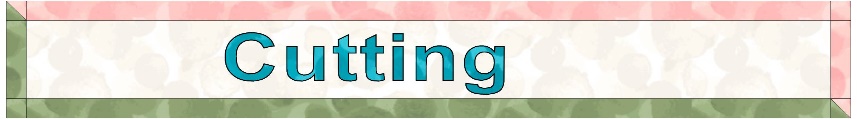 From fabric1 cut12 x 2½" x WOF46 x 2½" x 2½" (4 for the corners on middle border) 6 x 1½" x 41½" sashing35 x 1½" x 6½" sashingFrom each of the fabrics 2 to 15 cut6 x 2½" x 6½"6 x 2½" x 2½"2 x 2½" x 8" middle border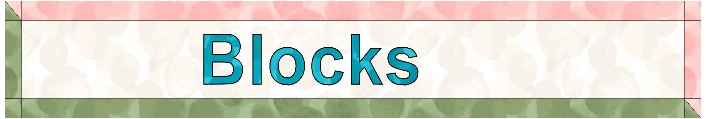 All the blocks are made up in the same way. Block diagram.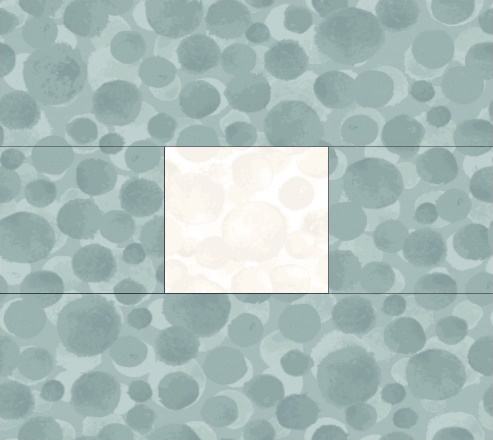 Lay out the fabric pieces as in the block diagram. Sew the small squares together in the center row.Then stitch the top strip and bottom to complete the block. You need three of each colour way. 42 blocks in total.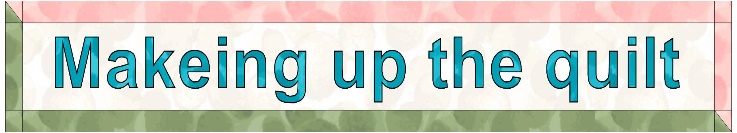 Lay out the blocks and sashing as in the main diagram.Frist row will be block, sashing and then a block. Work along the row as the main diagram. 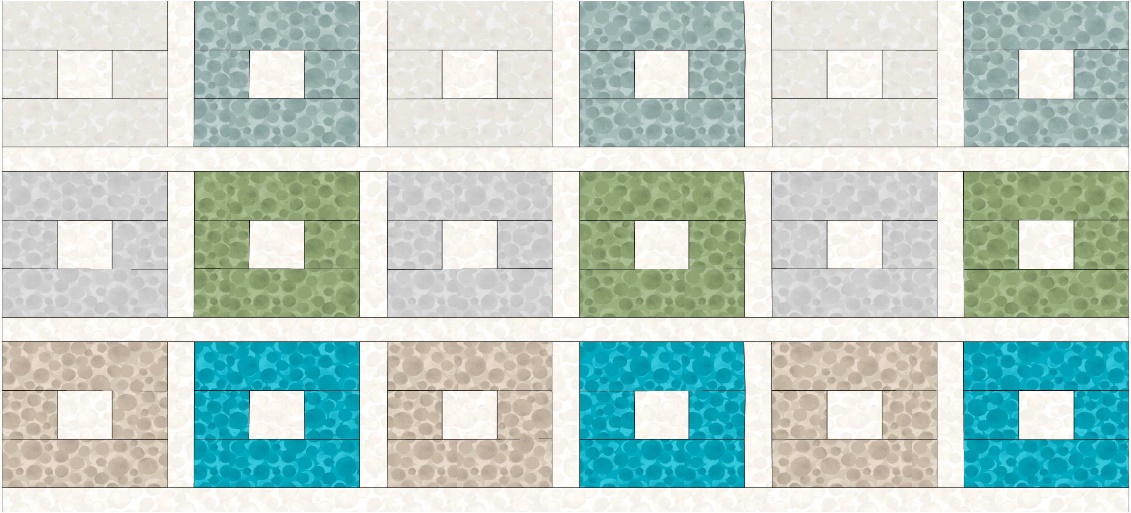  The next row will be a sashing row. Keep working down the rows untilall the blocks and sashing are sewn together to complete the quilt center.BordersInner border - cut2 x 2½" x 52½" sides2 x 2½" x 41½" top & bottomStitch the top & bottom to the quilt center, press and then the sides.Middle borderLook at the lay out as in the main diagram for the middle border. Sew the strips together on the short end. On the top & bottom rows add the fabric 1 squares of 2½" x 2½" to each end.Stitch the sides to the quilt and then the top & bottom.Outer border2 x 2½" x 60½" sides2 x 2½" x 49½" top & bottom Stitch the top & bottom to the quilt center, press and then the sides.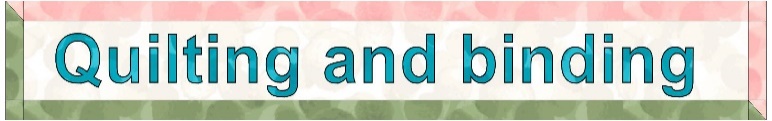 Sandwich the quilt top, wadding and backing together.Quilt by hand or machine as desired. Trim the backing and wadding to size of quilt.Bind quilt with fabric 1.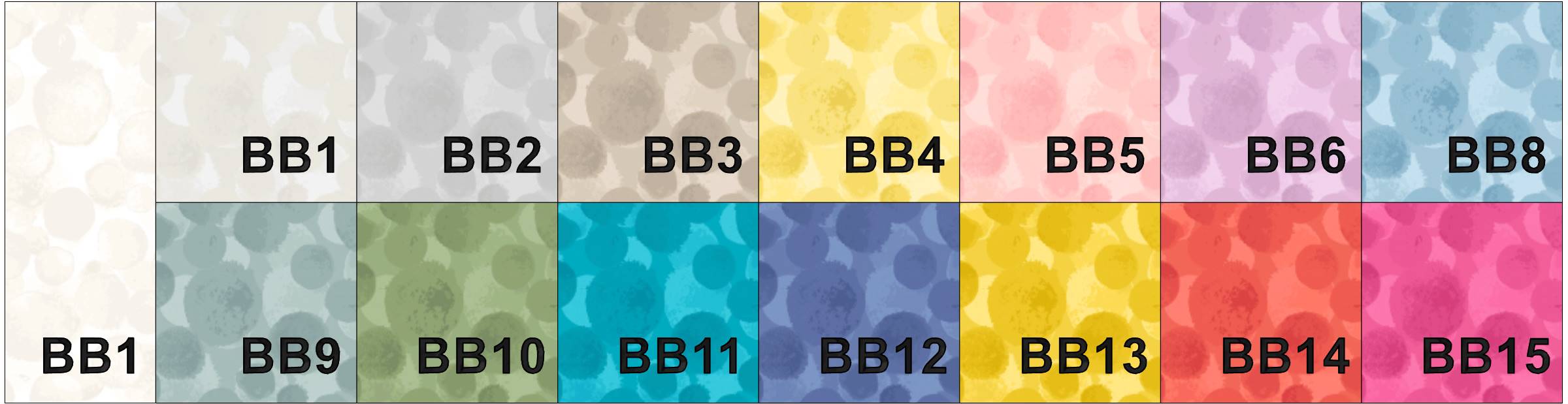 Sally Ablett © 2023Designed and made by Sally Ablett - Quilt 2Size of runner 53" x 60" - unfinished block size 8½" x 8½"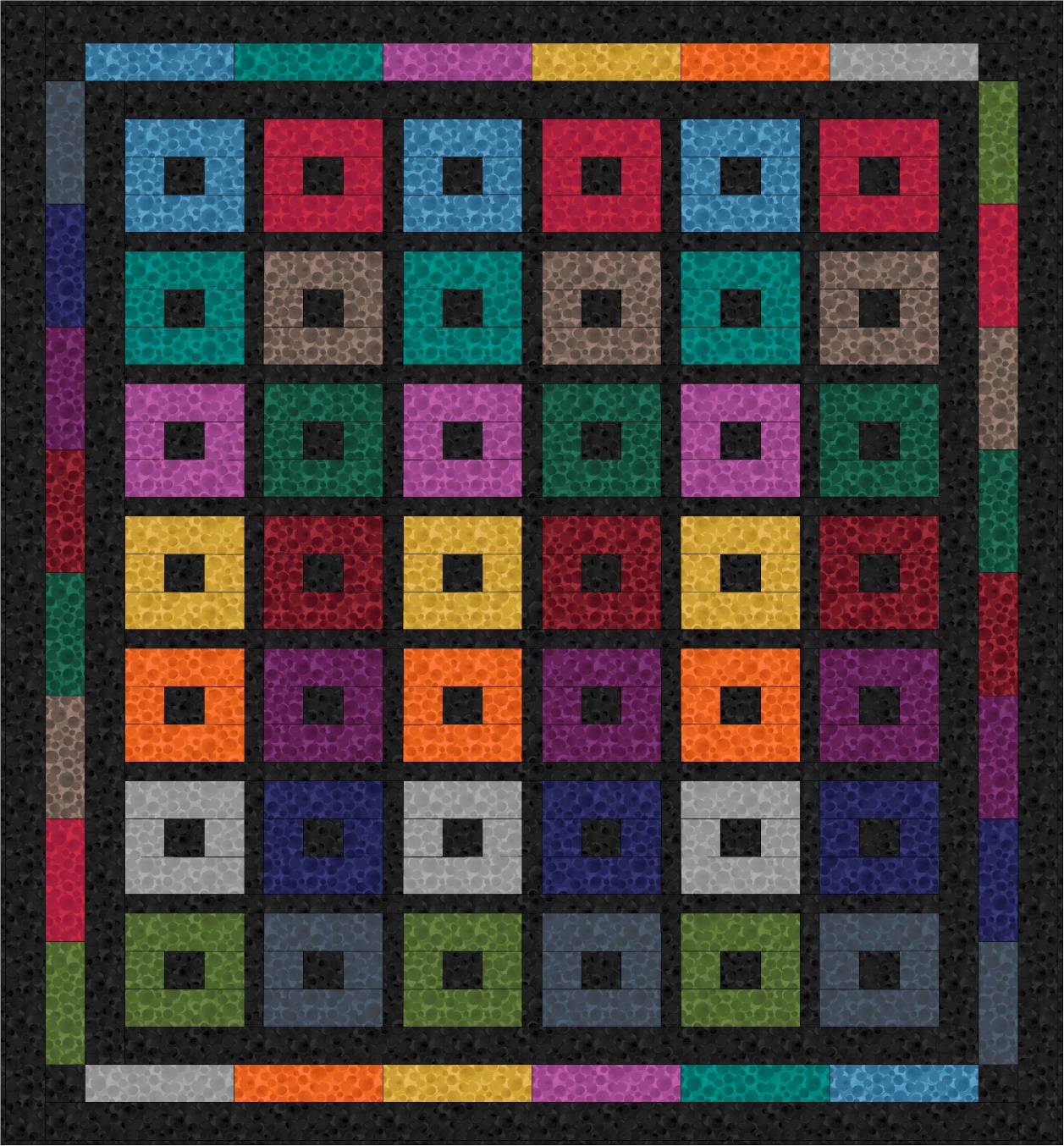 Main Diagram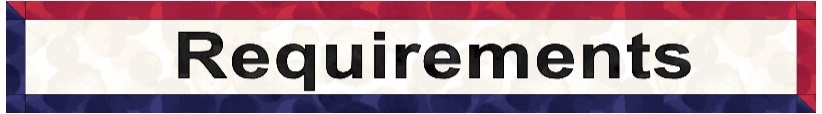 Fabrics from the Bumbleberries collectionBB030 - Black - 2yds - 2mBB016 - Cornish blue - fat ¼ BB017 - Hampshire green - fat ¼BB018 - Berry purple - fat ¼BB019 - English mustard - fat ¼BB020 - Brazilian orange - fat ¼BB021 - Rock - fat ¼BB022 - New Forest green - fat ¼ BB023 - Post-box red - fat ¼BB024 - Chocolate - fat ¼BB025 - Nordic green - fat ¼BB026 - Dark red - fat ¼BB027 - Royal purple - fat ¼BB028 - Navy blue - fat ¼ BB029 - Indigo - fat ¼Wadding and backing 57" x 64"All measurements include ¼" seam allowances; press each seam as you go.You need to join your fabric to get the length for the border strips.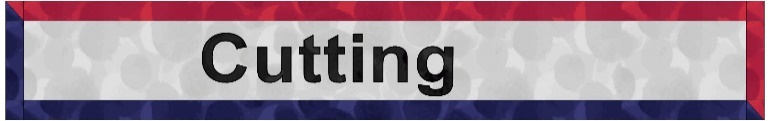 From fabric1 cut12 x 2½" x WOF46 x 2½" x 2½" (4 for the corners on middle border) 6 x 1½" x 41½" sashing35 x 1½" x 6½" sashingFrom each of the fabrics 2 to 15 cut6 x 2½" x 6½"6 x 2½" x 2½"2 x 2½" x 8" middle border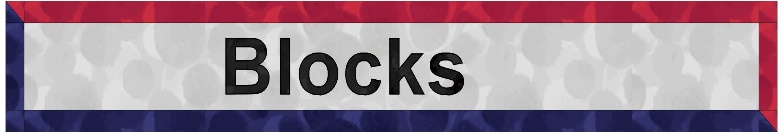 All the blocks are made up in the same way. Block diagram.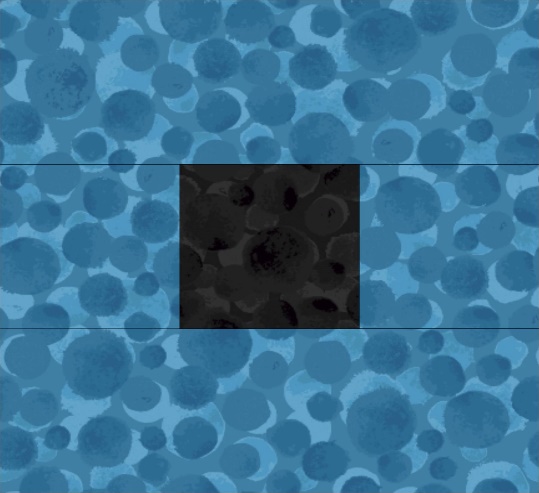 Lay out the fabric pieces as in the block diagram. Sew the small squares together in the center row.Then stitch the top strip and bottom to complete the block. You need three of each colour way. 42 blocks in total.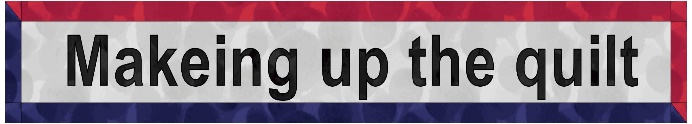 Lay out the blocks and sashing as in the main diagram.Frist row will be block, sashing and then a block. Work along the row as the main diagram. 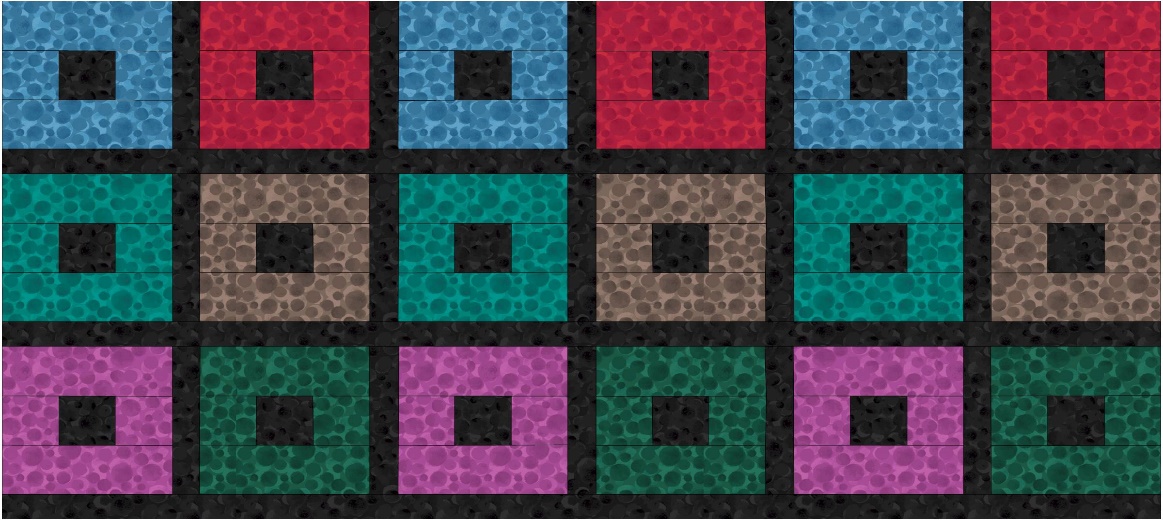  The next row will be a sashing row. Keep working down the rows untilall the blocks and sashing are sewn together to complete the quilt center.BordersInner border - cut2 x 2½" x 52½" sides2 x 2½" x 41½" top & bottomStitch the top & bottom to the quilt center, press and then the sides.Middle borderLook at the lay out as in the main diagram for the middle border. Sew the strips together on the short end. On the top & bottom rows add the fabric 1 squares of 2½" x 2½" to each end.Stitch the sides to the quilt and then the top & bottom.Outer border2 x 2½" x 60½" sides2 x 2½" x 49½" top & bottom Stitch the top & bottom to the quilt center, press and then the sides.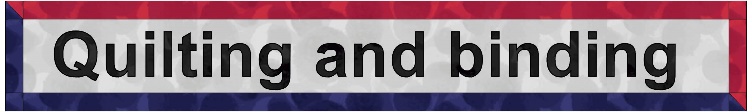 Sandwich the quilt top, wadding and backing together.Quilt by hand or machine as desired. Trim the backing and wadding to size of quilt.Bind quilt with fabric 1.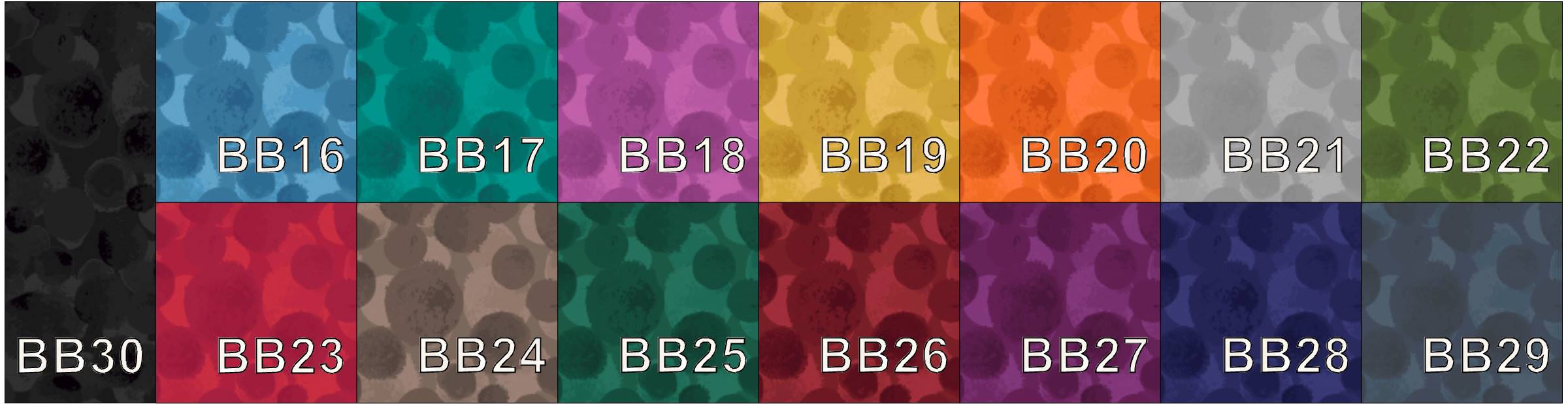 Sally Ablett © 2023